كلية العلوم الاسلاميةقسم العقيدة والدعوة والفكرالكورس الثانيأسم المحاضر: عبد ابراهيم مصلحالمرحلة: الثانيةالمحاضرة الثانيةاسم المادة: Computerاسم المادة: الحاسوباسم المحاضرة:        Microsoft Office Word 2010 Tabs and ordersاسم المحاضرة: مايكروسوفت افس ورد 2010التبويبات والاوامرالمصدر: اساسيات الحاسوب وتطبيقاته الاساسية الجزء الثانيالقسم 3: نظرة عامة على التبويبات، الجزء الأولفي هذا القسم، سوف تتعلم عن:المجموعات في تبويبة الصفحة الرئيسية: الحافظة، شرائح، خط،       فقرة، رسم، تحريرالمجموعات في تبويبة إدراج: جداول، الصور، رسومات توضيحية، ارتباطات، نص، رموز، وسائطالمجموعات في تبويبة عرض: طرق عرض العروض التقديمية، طرق العرض الرئيسية، إظهار، الاتجاه، تكبير/تصغير، اللون/تدرج     الرمادي، نافذة، وحدات الماكرو.المجموعات في تبويبة تصميم: إعداد الصفحة، نسق، خلفيةالمجموعات في تبويبة انتقالات: معاينة، نقل إلى هذه الشريحة، توقيت.الدرس 3-1: تبويبة الصفحة الرئيسيةتظهر تبويبة الصفحة الرئيسية بالشكل الافتراضي حيث تحتوي معظم الأوامر التي ستحتاجها في عرض شرائح أساسي.أوامر الحافظةتشمل هذه المجموعة أوامر التحرير الأساسية: قص ونسخ ولصق. لاحظ أنه يوجد لأوامر النسخ واللصق أسهم منسدلة للمزيد من الخيارات المتقدمة.          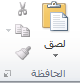 أوامر الشرائحلقد استخدمنا هذه المجموعة من قبل لإضافة الشرائح، وتغيير وإعادة تعيين تخطيط الشرائح، وتنظيم الشرائح في أقسام.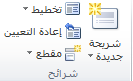 أوامر الخطتشمل هذه المجموعة أوامر لتغيير مظهر النص الخاص بك، بما في ذلك الخط وحجمه ولونه؛ وتأثيرات الخط؛ وتباعد الأحرف، وتغيير حالة الأحرف، وأمر مسح التنسيق بأكمله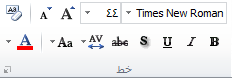 أوامر الفقرةيعطينا الجزء الأول من هذه المجموعة طرقاً لتعديل مظهر الفقرات، بما في ذلك التعداد النقطي والترقيم والمسافة البادئة والمحاذاة والأعمدة وتباعد الأسطر. يوجد أيضاً قوائم لاتجاه النص والمحاذاة العامودية والتحويل إلى SmartArt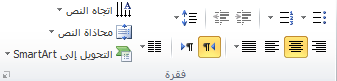 أوامر الرسميسمح لك معرض الأشكال على الجانب الأيمن رسم شكل أو مربع نص. يوجد أيضاً أوامر لترتيب الأشكال وتغيير تنسيق الشكل، إما باستخدام نمط معين أو عن طريق اختيار تعبئة الشكل، والمخطط التفصيلي للشكل، وتأثيرات الأشكال يدوياً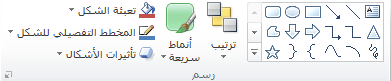 أوامر التحريرتشمل هذه المجموعة أوامر للبحث عن أو استبدال العناصر في عرض الشرائح الخاص بك. يمكنك أيضا استخدام أمر تحديد لمساعدتك على تحديد كائنات مختلفة.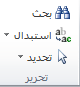 الدرس 3-2: تبويبة إدراجأوامر الجداولأول مجموعة هي مجموعة جداول. تشمل هذه المجموعة أمر واحد يتوسع إلى قائمة، يمكنك النقر والسحب على الشبكة لإنشاء جدول بحجم محدد. أو استخدم أمر إدراج جدول لإدخال عدد الصفوف والاعمدة التي تريدها في الجدول.أوامر الصوريمكنك إضافة صورة من ملف أو قصاصات فنية أو لقطة شاشة أو ألبوم صور فوتوغرافية. قم فقط بالنقر على الأمر من ثم سيتم توجيهك لاختيار أو إنشاء نوع الصورة الملائمةأوامر الرسومات التوضيحيةيتوسع الأمر الأول، أشكال، إلى معرض من الأشكال تماماً مثل مجموعة رسم في تبويبة الصفحة الرئيسية. يمكنك النقر على شكل معين من ثم النقر والسحب على الشريحة لرسمهإن أزرار SmartArt ومخطط تفتح مربع حوار مع المزيد من الإعدادات لكل نوع من الرسومات التوضيحيةأوامر الارتباطاتيسمح لك أمر الارتباط التشعبي بإنشاء ارتباط من عرض الشرائح الخاص بك إلى موقع ويب أو مستند أو عنوان بريد إلكتروني. في حين يسمح لك أمر إجراء بتوجيه برنامج باوربوينت لأداء إجراء محدد عندما تنقر على كائن محدد أو تضع الماوس عليه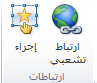 أوامر النص تمنحك مجموعة النص طرق عديدة لإضافة أنواع مختلفة من النص إلى العرض التقديمي الخاص بك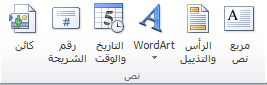 أوامر الرموزقم بالنقر على معادلة للبدء في إنشاء معادلة معينة، أو قم بالنقر على السهم لإدراج معادلة محدد مسبقاً. إن النقر على أمر رمز سوف يفتح مربع حوار الرمز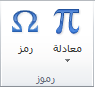 أوامر الوسائط قم بالنقر على زر فيديو أو صوت لفتح مربع حوار لاختيار الملف المناسب. أو قم بالنقر على السهم المنسدل تحت كل أمر لرؤية المزيد من الخيارات3-3: تبويبة عرضأوامر طرق عرض العروض التقديمية إن المجموعة الأولى في تبويبة عرض تتيح لك تقديم العرض التقديمي الخاص بك بطرق مختلفةأوامر طرق العرض الرئيسية تسمح لك هذه المجموعة بعرض الشريحة الرئيسية أو النشرة الرئيسية أو الملاحظات الرئيسيةأوامر الإظهار تتيح لك هذه المجموعة التحكم بعناصر إطار باوربوينت الخاص بك. حيث تظهر العناصر التي يوجد بجانبها علامة؛ أما العناصر التي لا توجد بجانبها علامة فتكون مخفيةأوامر التكبير/التصغيريمكنك النقر على أمر تكبير/تصغير لفتح مربع حوار تكبير/تصغير، أو النقر على احتواء ضمن النافذة من أجل احتواء الشريحة الحالية ضمن الشاشةأوامر اللون/تدرج رماديتتيح لك هذه المجموعة اختيار مجموعة الألوان للعرض التقديمي الخاص بكأوامر نافذةيمكنك إنشاء نافذة جديدة، أو ترتيب كل النوافذ (مثل مجموعة من القرميد)، أو تتالي كل النوافذ (مثل شلال مياه)، أو تغيير كيفية تقسيم الشاشة باستخدام أمر تحريك الانقسام، أو التبديل بين إطارات باوربوينت.أوامر وحدات الماكرويفتح هذا الأمر مربع حوار وحدات الماكرو، حيث يمكنك إنشاء وتحرير وإدارة وحدات الماكرو. (وحدات الماكرو هي برامج صغيرة تحتوي على تسلسل من الإجراءات. وهي خارج نطاق هذا البرنامج التعليمي.) الدرس 3-4: تبويبة تصميمأوامر إعداد الصفحةإن أمر إعداد الصفحة بحد ذاته يفتح مربع حوار مع خيارات لتغيير حجم الشرائح واتجاههاأوامر النسقإن الجزء الرئيسي من هذه المجموعة هو معرض للأنساق. قم بالتأشير على صورة صغيرة لأي نسق لتطبيقه. أو استخدم الأسهم الفردية (التي يوجد علامة عليها في الصورة) لتغيير النُسق المبينة في المعرض.أوامر الخلفيةيمكنك النقر على أمر أنماط الخلفية لاختيار خلفية معينة للشريحة الحالية. أو يمكنك اختيار إخفاء رسومات الخلفية للشريحة الحالية. يفتح زر الخيار مربع حوار تنسيق الخلفية3-5: تبويبة الانتقالاتأمر المعاينةقم بالنقر على هذا الأمر لمعاينة الانتقالات في الشريحة الحالية. وإن لم تكن الشريحة الحالية تحتوي على أي انتقالات مطبقة، يكون هذا الأمر غير متاحمعرض الانتقالاتوعلى نحو مماثل لمعرض النُسق، يمكنك النقر على انتقال معين لتطبيقه. أو استخدم الأسهم المفردة للتنقل في المعرض، أو قم بالنقر على سهم المزيد لتوسيع المعرضأوامر التوقيتتتيح لك المجموعة الأخيرة التحكم بتوقيت كل انتقال بالإضافة إلى كيفية تفعيل كل انتقالالقسم 4: نظرة عامة على التبويبات، الجزء الثانيفي هذا القسم، سوف تتعلم عن: المجموعات في تبويبة حركات: معاينة، معرض الحركات، حركة   مخصصة، توقيتالمجموعات في تبويبة عرض الشرائح: بدء عرض الشرائح، إعداد،      أجهزة عرضالمجموعات في تبويبة مراجعة: تدقيق، اللغة، تعليقات، مقارنةالتبويبات الانسياقية في برنامج باوربوينت، بما في ذلك جدول،      صورة، رسم، SmartArt، مخطط، معادلة، فيديو، أدوات      الصوت، تبويبات طرق العرض الرئيسيةتبويبة المطورالدرس 4-1: تبويبة حركاتأمر المعاينةقم بالنقر على هذا الأمر لمعاينة الحركات في الشريحة التالية. إن لم تكن الشريحة الحالية تحتوي على أي حركات، يكون هذا الأمر غير متاح.يمكنك النقر أيضاً على السهم المنسدل لتشغيل أو إيقاف تشغيل المعاينة التلقائيةمعرض الحركاتوعلى نحو مماثل لمعرض انتقالات، يمكنك النقر على حركة معينة لتطبيقها. أو استخدم الأسهم المفردة للتنقل في المعرض، أو قم بالنقر على سهم المزيد لتوسيع المعرض.ما أن يتم تطبيق حركة معينة، يصبح أمر خيارات التأثيرات متاحاً بحيث يمكنك تخصيص الحركة الخاصة بكأوامر الحركة المخصصةيمكنك استخدام قائمة "إضافة حركة" لاختيار حركة معينة وتخصيص كل من تأثيراتها ومسارها. وتتيح لك الخيارات الأخرى فتح جزء الحركة، وتحديد مشغل الحركة، ونسخ مجموعة من خيارات الحركة من كائن إلى آخرأوامر التوقيتتتيح لك هذه المجموعة تخصيص توقيت كل حركة وترتيب الحركات في كل شريحة4-2: تبويبة عرض الشرائحأوامر بدء عرض الشرائحاستخدم هذه المجموعة لبدء عرض شرائح أو إنشاء عرض شرائح مخصصأوامر الإعداديمكنك إخفاء الشرائح، وتسجيل عرض الشرائح الخاص بك، وتحديد أوقات التمرين، والتحكم بخيارات أخرى.أوامر أجهزة العرضهذه الأوامر مفيدة تحديداً إذا كان لديك واحد أو أكثر من أجهزة العرض، أو إن كنت ستقوم بوصل الحاسوب الخاص بك بجهاز عرض ضوئي4-3: تبويبة مراجعةأوامر التدقيقستجد هنا أوامر للتدقيق الإملائي، واستخدام قاموس المرادفات، والبحث عن المواضيعأوامر اللغةيمكنك هنا ترجمة الكلمات، واختيار اللغة الخاصة بك، وتعيين خيارات اللغةأوامر التعليقاتتمنحك هذه المجموعة أوامر لإضافة وتحرير وحذف التعليقات والتنقل فيهاأوامر المقارنةتمنحك هذه المجموعة أدوات لمقارنة العروض التقديمية وإدارة التغييرات وإنهاء المراجعة. يمكنك أيضاً تشغيل أو إيقاف تشغيل جزء المراجعة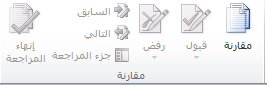 